OCU Music History Diagnostic Examination for Incoming Graduate StudentsThe Music History Diagnostic Examination is designed to evaluate incoming students' familiarity with general topics in Western music history from Antiquity to ca. 1950. The recommended media for study are:1.) Burkholder, Peter, Donald J. Grout, and Claude V. Palisca. A History of Western Music, 9th edition (Norton, 2014)2.) Norton Anthology of Western Music, 7th edition (Norton, 2014) (score anthology and audio CDs) 3.) Davison, Archibald T. and Willi Apel. Historical Anthology of Music. Vols. 1 & 2 (Harvard, 1950, rev. 1977)The exam will be divided into four sections: 1. Multiple choice (12 items): 12 multiple-choice questions covering a range of music history topics.2. Terminology ID (12 items): Define in two or three sentences 12 self-selected terms and concepts from a large list of general music history items. See the study guide for a list of potential terms.  3. Listening ID (3 examples, 6 items): Identify the genre, date, and composer of three listening examples, and qualify the responses with a brief stylistic analysis (harmonic & melodic language, form, compositional technique, cadences, texture, etc. where applicable). 4. Score ID (3 examples, 6 items): Identify the genre, date, and composer of three unknown score examples, and qualify the responses with a brief stylistic analysis (harmonic & melodic language, form, compositional technique, cadences, texture, etc. where applicable).Students are evaluated according to their performance in items related to two chronological periods: Antiquity to ca. 1730, and ca. 1730 to ca. 1950. Course deficiencies will be determined according to the exam results for these two chronological periods. MUSIC HISTORY DIAGNOSTIC EXAM SAMPLE ITEMS AND TERMINOLOGY STUDY GUIDESECTION 1: MULTIPLE CHOICEEXAMPLE. The "galant" style features:	a. thematic transformation and elongated phrases	b. modal counterpoint with occasional moments of homophony	c. atonality and irregular rhythms	d. regular, periodic phrasing and simple harmonic accompanimentSECTION 2: TERMINOLOGYDefinitions should be concise (2-3 sentences) and accurate.EXAMPLE. Cavatina: In opera, a character's first entrance aria. Commonly associated with 19th c. Italian opera, such as those by Rossini, Donizetti, Bellini, and Verdi.  In addition to being able to identify representative composers and works from all stylistic periods, you are expected to be familiar with the following terms and concepts (the terms listed here will in part comprise the "terminology" section of the exam.)SECTION 3 & 4: LISTENING & SCORE ID (Question format applies to both sections)SCORE ID EXAMPLE.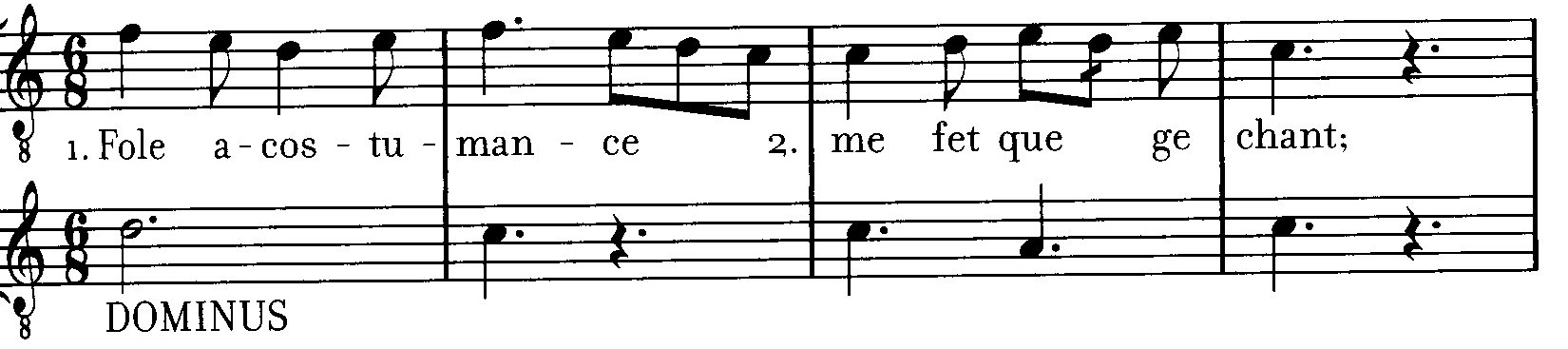 Date: 1st century B.C.E.         c. 500            c. 1200            c. 1400             c.  1550          c. 1700Composer:Dufay          Palestrina        Bach            Anonymous          Landini        CorelliGenre: Motet          Opera           Sequence          Cantata         Fugue2. Qualify your responses with a stylistic analysis: This is a two-voice polyphonic motet, with both voices singing different texts and melodic lines. The bottom voice sings a chant melody on "Dominus" in sustained tones while the top voice subdivides the rhythm of the bottom voice in rhythmic modes. TetrachordGreater Perfect SystemGregorian chantMass ProperMass OrdinaryThe Divine OfficeChurch modesSolmizationAntiphonSequenceTroubadorTrobairitzMinnesingerOrganumMagnus liber organiMotetRhythmic modesArs novaIsorhythmArs subteliorTrecentoFormes fixesSquarcialupi codexHocketContenance angloiseFauburdenCantus firmus massImitation massParaphrase massMusica fictaDodekachordonChoraleMetrical psalmAnthemchanson Council of TrentFrottola Madrigal (16th c.)Concerto delle donneRicercareCori spezzatiLe nuove musiche Basso continuoBasso ostinatoMonodySeconda pratticaCantataOratorioSonata da cameraSonata da chiesaConcertoConcerto grossoRitornelloTragédie en musique French ouvertureSuiteStyle briséAgrémentsAria da capoOpera seriaZarzuelaEmpfindsamGalantOpera buffaIntermezzoSymphonyOpéra comiqueSonata-Allegro FormRondoMannheim schoolSturm und DrangPiano sonataHeiligenstadt testamentSong cycleRomanticismAbsolute musicProgram musicCharacter pieceIdeé fixeBel cantoCabalettaCavatinaTempo di mezzoMelodramaGrand operaGesamtkunstwerkLeitmotivMighty HandfulSymphonic poemVerismo MinstrelsyBluesRagtimeJazzOrchestral songOperettaPentatonicismOctatonicismExpressionismAtonality2nd Viennese School12-tone serialismSprechtstimmeKlangfarbenmelodieBallet RussesNeoclassicismPolytonalitySocialist realismLes SixGebrauchsmusikDarmstadt SchoolMusique concrèteIndeterminacyMinimalism